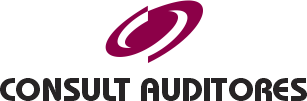 COMPANHIA DOCAS DO RIO DE JANEIRO - CDRJ DEMONSTRAÇÕES FINANCEIRASRELATÓRIO DOS AUDITORES INDEPENDENTES No 1-03/24Demonstrações Financeiras em 31/DEZ/23Curitiba, 18 de março de 2024Aos	CONFIDENCIALDiretores e Administradores daCOMPANHIA DOCAS DO RIO DE JANEIRO - CDRJRio de Janeiro - RJPrezados Senhores,Em cumprimento às obrigações estabelecidas em nosso contrato de prestação de serviços de auditoria, apresentamos o relatório dos auditores independentes, relativamente às demonstrações financeiras do exercício findo em 31/DEZ/23.PAULO SERGIO DADigitally signed by PAULO SERGIO DA SILVA:67269052972 Date: 2024.03.19972	16:35:52 -03'00'Paulo Sergio da Silva SÓCIO DE AUDITORIARAI 1-03/24	1RELATÓRIO DOS AUDITORES INDEPENDENTES SOBRE AS DEMONSTRAÇÕES FINANCEIRASAos Diretores e Administradores daCOMPANHIA DOCAS DO RIO DE JANEIRO - CDRJRio de Janeiro - RJOpinião com RessalvasExaminamos as demonstrações financeiras da COMPANHIA DOCAS DO RIO DE JANEIRO – CDRJ (“Companhia”), que compreendem o balanço patrimonial em 31 de dezembro de 2023 e as respectivas demonstrações do resultado, do resultado abrangente, das mutações do patrimônio líquido e dos fluxos de caixa para o exercício findo nessa data, bem como as correspondentes notas explicativas, incluindo o resumo das principais políticas contábeis.Em nossa opinião, exceto pelo efeito dos assuntos descritos na seção a seguir intitulada “Base para opinião com ressalvas”, as demonstrações financeiras acima referidas apresentam adequadamente, em todos os aspectos relevantes, a posição patrimonial e financeira da Companhia Docas do Rio de Janeiro - CDRJ, em 31 de dezembro de 2023, o desempenho de suas operações e os seus fluxos de caixa para o exercício findo nessa data, de acordo com as práticas contábeis adotadas no Brasil.Base para Opinião com RessalvasDepósitos vinculados a ações judiciais/administrativasCom base nas informações apresentadas pela Administração, o saldo de depósitos vinculados a ações judiciais/administrativas que em 31 de dezembro de 2023 é de R$ 602.912 mil (R$ 635.212 mil em 31 de dezembro de 2022), conforme nota explicativa n° 10, está em processo de reconciliação com a respectiva documentação suporte e os extratos das instituições financeiras depositárias. Em face da apresentação de divergência ainda não conciliada, não foi possível nas circunstâncias, ainda que por meio de procedimentos alternativos de auditoria, concluir sobre a adequação do referido saldo, bem como os possíveis reflexos no resultado em 31 de dezembro de 2023.Provisões para passivos contingentes trabalhistasConforme descrito na nota explicativa nº 19, a Companhia possui registrado na rubrica de provisão para passivos contingentes o montante de R$ 107.710 mil em 31 de dezembro de 2023 (R$ 173.482 mil em 31 de dezembro de 2022) referente à ações trabalhistas. Nossos procedimentos de auditoria revelaram diversas inconsistências nos critérios de reconhecimento destes processos judicias, bem como nos controlesRAI 1-03/24	2internos e nas bases de mensuração aplicáveis à constituição dos passivos contingentes trabalhistas. Consequentemente, não foi possível, diante das circunstâncias, ainda que por meio de procedimentos alternativos de auditoria, concluir sobre a adequação do saldo da provisão para contingências trabalhistas, bem como os possíveis reflexos no resultado e efeitos tributários em 31 de dezembro de 2023.Transações com o Tesouro Nacional – Contratos de Cessão de CréditosConforme nota explicativa n° 30, a Companhia, no exercício de 1998, transferiu para a União os direitos de créditos decorrentes de um contrato de arrendamento assinado com a Sepetiba Tecon S.A., com vencimento em OUT/2025, sendo que o saldo a vencer em 31 de dezembro de 2023 era de aproximadamente R$ 90.400 mil (R$ 146.846 mil em 31 de dezembro de 2022). Nossos procedimentos de auditoria revelaram inconsistências nos critérios de reconhecimento do passivo obrigacional e do impacto no resultado do exercício corrente, relacionado às antecipações recebidas por conta de tal cliente, em face dos direitos creditórios cedidos.Nossa auditoria foi conduzida de acordo com as normas brasileiras e internacionais de auditoria. Nossas responsabilidades, em conformidade com tais normas, estão descritas na seção a seguir, intitulada “Responsabilidades do auditor pela auditoria das demonstrações financeiras”. Somos independentes em relação à Companhia, de acordo com os princípios éticos relevantes previstos no Código de Ética Profissional do Contador e nas normas profissionais emitidas pelo Conselho Federal de Contabilidade, e cumprimos com as demais responsabilidades éticas de acordo com essas normas. Acreditamos que a evidência de auditoria obtida é suficiente e apropriada para fundamentar nossa opinião com ressalvas.ÊnfasesEvento Subsequente – Autocomposição CDRJ x Município do Rio de JaneiroConforme apresentado na nota n° 32, a Companhia aprovou em 27/DEZ/23, por meio da deliberação nº 196/2023/CONSAD/CDRJ do Conselho de Administração, o encontro de contas de valores devidos pelo Município do Rio de Janeiro, bem como dos valores devidos pela CDRJ, a título de ISS. A assinatura foi realizada no mês de janeiro de 2024 por meio de instrumento de autocomposição celebrado entre a Companhia Docas do Rio de Janeiro (CDRJ) e o Município do Rio de Janeiro, com interveniência da Companhia Carioca de Parcerias e Investimentos (CCPAR) e na presente data, este documento se encontra pendente de homologação entre as partes, por este motivo, ainda não foram realizados os registros contábeis inerentes a operação.RAI 1-03/24	3Avaliação da mensuração da obrigação atuarial de benefício pós emprego de plano de pensão com benefício definidoConforme apresentado na nota n° 18, na determinação da mensuração das obrigações de benefícios pós-emprego a empregados (plano de pensão com benefício definido e outros), são utilizadas diversas premissas atuariais sensíveis e valor justo dos ativos do plano, o que, devido ao grau de julgamento inerente ao processo de determinação destas premissas, deve ser enfatizado que alterações nas premissas podem resultar em impactos relevantes nas obrigações relacionadas ao plano de benefício definido.Reapresentação dos valores correspondentes do exercício social de 2022Conforme mencionado na n° 3, os valores correspondentes relativos ao balanço patrimonial e as informações contábeis correspondentes relativas às demonstrações do resultado, do resultado abrangente e do fluxo de caixa referentes ao exercício findo em 31 de dezembro de 2022, apresentados para fins de comparação, estão sendo reapresentados para retificação do reconhecimento de saldo relacionado a provisão para contingência, como previsto no CPC 23 (IAS 08) – Políticas Contábeis, Mudança de Estimativa e Retificação de Erro e no CPC 26 (IAS 01) – Apresentação das Demonstrações Contábeis. Nossa conclusão não contém modificação relacionada à adequação da reapresentação de exercícios anteriores.Outros AssuntosDemonstrações do Valor AdicionadoA demonstração do valor adicionado (DVA) referente ao exercício findo em 31 de dezembro de 2023, elaborada sob a responsabilidade da Administração da Companhia, e apresentada como informação suplementar para fins de IFRS, foi submetida a procedimentos de auditoria executados em conjunto com a auditoria das demonstrações financeiras da Companhia. Para a formação de nossa opinião, avaliamos se essa demonstração está conciliada com as demonstrações financeiras e registros contábeis, conforme aplicável, e se a sua forma e conteúdo estão de acordo com os critérios definidos no Pronunciamento Técnico CPC 09 - Demonstração do Valor Adicionado. Em nossa opinião, essa demonstração do valor adicionado foi adequadamente elaborada, em todos os aspectos relevantes, segundo os critérios definidos nesse Pronunciamento Técnico e é consistente em relação às demonstrações financeiras tomadas em conjunto.Auditoria e Revisão do Ano AnteriorOs valores correspondentes ao exercício encerrado em 31 de dezembro de 2022, apresentados para fins de comparação, foram anteriormente por nós auditados cujo relatório datado de 13 de março de 2023, continha ressalvas com relação aos depósitos vinculados a ações judiciais/administrativas, provisões para passivosRAI 1-03/24	4contingentes, contas a receber de partes relacionadas, transações com o tesouro nacional – contratos de cessão de créditos e valor justo de propriedades para investimentos – divulgação em nota explicativa.Outras Informações que Acompanham as Demonstrações Financeiras e o Relatório do AuditorA Administração da Companhia é responsável por essas outras informações que compreendem o Relatório da Administração.Nossa opinião sobre as demonstrações financeiras não abrange o Relatório da Administração e não expressamos qualquer forma de conclusão de auditoria sobre esse relatório. Em conexão com a auditoria das demonstrações financeiras, nossa responsabilidade é a de ler o Relatório da Administração e, ao fazê-lo, considerar se esse relatório está, de forma relevante, inconsistente com as demonstrações financeiras ou com nosso conhecimento obtido na auditoria ou, de outra forma, aparenta estar distorcido de forma relevante. Se, com base no trabalho realizado, concluirmos que há distorção relevante no Relatório da Administração, somos requeridos a comunicar esse fato. Não temos nada a relatar a este respeito.Responsabilidades da Administração e da Governança pelas Demonstrações FinanceirasA Administração é responsável pela elaboração e adequada apresentação das demonstrações financeiras de acordo com as práticas contábeis adotadas no Brasil e pelos controles internos que ela determinou como necessários para permitir a elaboração de demonstrações financeiras livres de distorção relevante, independentemente se causada por fraude ou erro.Na elaboração das demonstrações financeiras, a Administração é responsável pela avaliação da capacidade de a Companhia continuar operando, divulgando, quando aplicável, os assuntos relacionados com a sua continuidade operacional e o uso dessa base contábil na elaboração das demonstrações financeiras, a não ser que a Administração pretenda liquidar a Companhia ou cessar suas operações, ou não tenha nenhuma alternativa realista para evitar o encerramento das operações.Os responsáveis pela governança da Companhia são aqueles com responsabilidade pela supervisão do processo de elaboração das demonstrações financeiras.Responsabilidades do Auditor pela Auditoria das Demonstrações FinanceirasNossos objetivos são obter segurança razoável de que as demonstrações financeiras, tomadas em conjunto, estão livres de distorção relevante, independentemente se causada por fraude ou erro, e emitir relatório de auditoria contendo nossa opinião. Segurança razoável é um alto nível de segurança, mas não uma garantia de que a auditoria realizada de acordo com as normas brasileiras e internacionais de auditoriaRAI 1-03/24	5sempre detectam as eventuais distorções relevantes existentes. As distorções podem ser decorrentes de fraude ou erro e são consideradas relevantes quando, individualmente ou em conjunto, possam influenciar, dentro de uma perspectiva razoável, as decisões econômicas dos usuários tomadas com base nas referidas demonstrações financeiras.Como parte da auditoria realizada de acordo com as normas brasileiras e internacionais de auditoria, exercemos julgamento profissional e mantemos ceticismo profissional ao longo da auditoria. Além disso:Identificamos e avaliamos os riscos de distorção relevante nas demonstrações financeiras, independentemente se causada por fraude ou erro, planejamos e executamos procedimentos de auditoria em resposta a tais riscos, bem como obtemos evidência de auditoria apropriada e suficiente para fundamentar nossa opinião. O risco de não detecção de distorção relevante resultante de fraude é maior do que o proveniente de erro, já que a fraude pode envolver o ato de burlar os controles internos, conluio, falsificação, omissão ou representações falsas intencionais;Obtemos entendimento dos controles internos relevantes para a auditoria para planejarmos procedimentos de auditoria apropriados às circunstâncias, mas não com o objetivo de expressarmos opinião sobre a eficácia dos controles internos da Companhia;Avaliamos a adequação das políticas contábeis utilizadas e a razoabilidade das estimativas contábeis e respectivas divulgações feitas pela Administração;Concluímos sobre a adequação do uso, pela Administração, da base contábil de continuidade operacional e, com base nas evidências de auditoria obtidas, se existe incerteza relevante em relação a eventos ou condições que possam levantar dúvida significativa em relação à capacidade de continuidade operacional da Companhia. Se concluirmos que existe incerteza relevante, devemos chamar atenção em nosso relatório de auditoria para as respectivas divulgações nas demonstrações financeiras ou incluir modificação em nossa opinião, se as divulgações forem inadequadas. Nossas conclusões estão fundamentadas nas evidências de auditoria obtidas até a data de nosso relatório. Todavia, eventos ou condições futuras podem levar a Companhia a não mais se manter em continuidade operacional;Avaliamos a apresentação geral, a estrutura e o conteúdo das demonstrações financeiras, inclusive as divulgações e se as demonstrações financeiras representam as correspondentes transações e os eventos de maneira compatível com o objetivo de apresentação adequada.RAI 1-03/24	6Comunicamo-nos com os responsáveis pela governança a respeito, entre outros aspectos, do alcance planejado, da época da auditoria e das constatações significativas de auditoria, inclusive as eventuais deficiências significativas nos controles internos que identificamos durante nossos trabalhos.Curitiba, 18 de março de 2024.PAULO SERGIO Digitally signed by	MARLOS NANONI Assinado de forma digitalDA	PAULO SERGIO DASILVA:67269052972por MARLOS NANONIREINERT:0309383 REINERT:03093836921SILVA:6726905 Date: 2024.03.196921Dados: 2024.03.1917:25:41 -03'00'297216:36:14 -03'00'Paulo Sergio da Silva	Marlos Nanoni ReinertContador CRCPR No 029.121/O-0 S-RJ	Contador CRCPR No 050.998/O-9 S-RJCONSULT – AUDITORES INDEPENDENTES CRC/PR No 2906/O-5RAI 1-03/24	7Total do passivo	1.910.507	2.167.655DEMONSTRAÇÃO DO RESULTADO ABRANGENTE(Em milhares de Reais)DEMONSTRAÇÃO DAS MUTAÇÕES DO PATRIMÔNIO LÍQUIDO(Em milhares de Reais)DEMONSTRAÇÃO DAS MUTAÇÕES DO PATRIMÔNIO LÍQUIDO - 01/01/2023 A 31/12/2023Descrição	Capital SocialOutros Resultados AbrangentesPrejuízosAcumulados	TotaisDEMONSTRAÇÃO DAS MUTAÇÕES DO PATRIMÔNIO LÍQUIDO - 01/01/2022 A 31/12/2022Descrição	Capital SocialOutros Resultados AbrangentesPrejuízosAcumulados	TotaisCOMPANHIA DOCAS DO RIO DE JANEIRO DEMONSTRAÇÃO DO VALOR ADICIONADO(Em milhares de Reais)COMPANHIA DOCAS DO RIO DE JANEIRONotas Explicativas às Demonstrações ContábeisExercícios findos em 31 de dezembro de 2023 e 31 de dezembro de 2022– Contexto operacionalA Companhia Docas do Rio de Janeiro, doravante denominada “PortosRio” ou “Companhia”, com sede na Rua Dom Gerardo, 35 Sala 1001, Centro – Rio de Janeiro – RJ, é uma empresa pública, cuja criação foi autorizada pelo Decreto-Lei nº 794 de 27 de agosto de 1969, constituída sob a forma de sociedade anônima, vinculada ao Ministério da Infraestrutura, regendo-se pela legislação relativa às sociedades por ações, Lei 6.404, de 15 de dezembro de 1976, pela Lei das Estatais, Lei nº 13.303, de 30 de junho de 2016, e, no que lhe for aplicável, pela Lei 12.815, de 5 de junho de 2013, que dispõe sobre a exploração direta e indireta pela União de portos e instalações portuárias e sobre as atividades desempenhadas pelos operadores portuários. A Companhia tem por objeto social realizar, direta ou indiretamente, em harmonia com os planos e programas do Ministério da Infraestrutura, a administração e exploração comercial dos portos organizados e demais instalações portuárias do Estado do Rio de Janeiro.Eventos relevantes:Melhorias no campo operacionalCom o objetivo de maximizar a exploração de áreas operacionais a Companhia centrou esforços em 2023 para o desenvolvimento de estudos técnicos e de viabilidade além de grande esforço de prospecção para o arrendamento de terminais de diversas naturezas, seja no porto do Rio de Janeiro, onde se destacam os projetos RDJ06A, RDJ06, RDJ07, RDJ10e RDJ11, bem como no porto de Itaguaí, onde se estuda o arrendamento de dois terminais de granel sólido (TGS2 e TGS3).Além desses projetos, foram realizadas diversas tratativas com empresas interessadas na criação do centro de excelência em transição energética, com implantação de produção de hidrogênio verde no porto de Itaguaí, que atualmente está em fase de estudo de viabilidade.Para consecução de sua missão em prover infraestrutura portuária competitiva, a Companhia realizou uma série de investimentos na implantação de facilidades e melhoria de instalações, no qual se destaca a obra em curso de ampliação e modernização do Cais da Gamboa, obra que irá proporcionar a dragagem para -13,5 metros de profundidade, possibilitando assim condições para receber os navios de classe Panamax. Também foi assinado contrato da obra da pavimentação do cais da Gamboa.Ainda no campo operacional, foi assinado contrato de manutenção e operação da sinalização náutica dos portos sob jurisdição da PortosRio, que possibilitará a manutenção da funcionalidade, integralidade, eficiência e eficácia dos canais de acesso e bacias de evolução dos Portos, nos termos definidos pela NORMAM 17, por força do art. 18 da Lei nº 12.815/2013.Com vistas ao aprimoramento da gestão portuária no Porto do Rio de Janeiro, a Companhia iniciou a dragagem para receber navios da classe New Panamax de LOA 366 e concluiu a derrocagem realizadapela ICONIC. No porto de Itaguaí, foi realizada a dragagem de manutenção da bacia de evolução do porto de Itaguaí e do berço 401, pela Companhia Baía de Sepetiba - CPBS.Nesse aspecto, também foram desenvolvidos projetos buscando maximizar a eficiência das operações no porto de Itaguaí, como estudos para implantação de um canal leve, visando aumentar a produtividade operacional.Projetos e infraestrutura terrestreA Companhia também deu continuidade ao projeto de implantação do VTMIS, com a operação do subsistema de monitoramento ambiental - SMA e a instalação de câmeras térmicas nos portos do Rio de Janeiro e Itaguaí, instalação das câmeras ópticas e termais adquiridas na Hensoldt UK, na base de hidrografia da marinha em Niterói (BHMN) e na ilha rasa, bem como instalação de 01 radar SBS 800-3 da Hensoldt UK, na base de hidrografia da marinha em Niterói (BHMN).No que se refere à infraestrutura terrestre, no porto do Rio de Janeiro foram finalizadas as obras de iluminação e pavimentação asfáltica da Avenida Rio de Janeiro, garantindo melhor segurança e condições de gestão de tráfego. Nas vias do porto de Itaguaí foram instaladas novas luminárias de LED, com uma economia de energia em torno de 65%.TransparênciaA PortosRio recebeu o certificado ouro de transparência no site da Companhia, com um notável índice de 87,82% de aderência aos critérios legais e boas práticas relacionadas, conforme avaliação do Tribunal de Contas da União (TCU). A Companhia destacou-se como a Companhia com o melhor índice de transparência pública entre as autoridades portuárias. A Companhia também recebeu o prêmio “Portos + Brasil” pelo maior crescimento na movimentação de contêineres do país.Continuidade operacionalAs demonstrações contábeis da Companhia foram preparadas no pressuposto da continuidade normal de suas operações.Conforme apresentado nos relatórios, a Companhia incorreu, no exercício findo em 31 de dezembro de 2023, em prejuízo no montante de R$ 442.870 mil (prejuízo de R$ 353.488 mil em 31 de dezembro de 2022, sendo este prejuízo reapresentado nestas demonstrações contábeis), em especial pela constituição de provisão para contingências judiciais, ora revertido no período findo em 30 de junho de 2023, além de complemento no processo vinculado ao Portus (vide mais informações na nota explicativa n° 3).Embora a Companhia possua natureza jurídica de empresa pública não sujeita às regras de falência e recuperação de empresas, as suas atividades passaram por um processo de reestruturação operacional e financeira, por meio do qual a Administração tomou medidas que visam o equacionamento dos resultados, otimização de custos e despesas com o objetivo de alcançar o equilíbrio do capital circulante líquido e recuperar a lucratividade das operações.– Apresentação das demonstrações contábeisAs demonstrações contábeis da Companhia Docas do Rio de Janeiro, inclusive as notas explicativas, estão apresentadas em milhares de reais, exceto quando indicadas de outra forma, e estão sendo apresentadas de acordo com as práticas contábeis adotadas no Brasil, emitidas pelo Comitê de Pronunciamentos Contábeis (CPC), aprovadas pelo Conselho Federal de Contabilidade (CFC) e Comissão de Valores Mobiliários (CVM).Na preparação das demonstrações contábeis, a Administração utilizou julgamentos, estimativas e premissas que afetam a aplicação das práticas contábeis e os valores reportados dos ativos, passivos, receitas e despesas.– Reapresentação para fins comparativosAs demonstrações contábeis correspondentes a 31 de dezembro de 2022 e 2021, originalmente divulgadas em 14/03/2023 e 14/03/2022, estão sendo reapresentadas, em conformidade com o Pronunciamento Técnico CPC 23 – Políticas Contábeis, Mudança de Estimativa e Retificação de Erro e Pronunciamento Técnico CPC 26 (R1) – Apresentação das Demonstrações Contábeis, para melhor refletir as operações da Companhia. Para tanto, a Administração revisou a forma de contabilização e apresentação dos saldos dos demonstrativos.COMPANHIA DOCAS DO RIO DE JANEIRO BALANÇO PATRIMONIAL(Em milhares de Reais)	31 de dezembro de 2022	Total do passivo	2.167.655	-	2.167.655COMPANHIA DOCAS DO RIO DE JANEIRO DEMONSTRAÇÃO DO RESULTADO DO EXERCÍCIO(Em milhares de Reais)31 de dezembro de 2022COMPANHIA DOCAS DO RIO DE JANEIRO DEMONSTRAÇÃO DO RESULTADO ABRANGENTE(Em milhares de Reais)31 de dezembro de 2022COMPANHIA DOCAS DO RIO DE JANEIRO DEMONSTRAÇÃO DO VALOR ADICIONADO(Em milhares de Reais)31 de dezembro de 2022Provisão para contingências cíveisTrata-se de complemento no processo cível n° 0105594-59.2004.8.19.0001 – em trâmite na 21ª Vara Cível da Comarca da Capital, desde 10 de setembro de 2004 movido pelo Portus, no qual há uma decisão desfavorável a Companhia no montante de R$ 1.457.176.512,72 (um bilhão, quatrocentos e cinquenta e sete milhões, cento e setenta e seis mil, quinhentos e doze reais e setenta e dois centavos).Considerando o relato, os saldos contábeis de 31/12/2023 deste referido processo estão suportados por esta decisão, sendo que os efeitos contábeis foram segregados, parte no ano de 2023 e o restante nos anos anteriores conforme demonstrativos contábeis reapresentados e tabela abaixo:Cabe destacar que inicialmente os valores deste referido processo estavam suportados por cálculo de perito contábil contratado pela Companhia (R$ 556.229 mil até 30/09/2023 (R$ 556.229 mil em 2022).– Principais políticas contábeisAs principais políticas contábeis aplicadas na preparação destas informações contábeis estão definidas abaixo e estão detalhadas em notas explicativas específicas.Apuração do resultadoO resultado é apurado em conformidade com o regime contábil de competência entre exercícios, sendo que a receita compreende o valor justo da contraprestação recebida ou a receber pela prestação dos serviços (tarifas portuárias) e arrendamento de áreas portuárias, apresentada líquida dos impostos. A Companhia reconhece a receita quando o valor pode ser mensurado com segurança e quando seja provável que benefícios econômicos futuros fluam para a Companhia e, ainda, quando critérios específicos tiverem sido atendidos para cada uma das atividades da Companhia.Caixa e equivalentes de caixaCaixa e equivalentes incluem dinheiro em caixa, saldos bancários e aplicações financeiras decurto prazo, de risco insignificante de mudança de valor e de alta liquidez.Instrumentos financeirosAtivos financeirosReconhecimento inicial e mensuraçãoOs ativos financeiros são classificados como ativos financeiros a valor justo por meio do resultado ou empréstimos e recebíveis. A Companhia determina a classificação dos seus ativos financeiros no momento do seu reconhecimento inicial, quando ele se torna parte das disposições contratuais do instrumento.Ativos financeiros são reconhecidos inicialmente ao valor justo, acrescidos, no caso de investimentos não designados a valor justo por meio do resultado, dos custos de transação que sejam diretamente atribuíveis à aquisição do ativo financeiro. Os ativos financeiros da Companhia incluem caixa e equivalentes de caixa, contas a receber de clientes e valores a receber.Mensuração subsequenteA mensuração subsequente de ativos financeiros depende da sua classificação, que pode ser da seguinte forma:Ativos financeiros a valor justo por meio do resultadoAtivos financeiros a valor justo por meio do resultado incluem ativos financeiros mantidos para negociação e ativos financeiros designados no reconhecimento inicial a valor justo por meio do resultado. Ativos financeiros são classificados como mantidos para negociação se forem adquiridos com o objetivo de venda no curto prazo. Ativos financeiros a valor justo por meio do resultado são apresentados no balanço patrimonial a valor justo, com os correspondentes ganhos ou perdas reconhecidas na demonstração do resultado.Empréstimos e recebíveisEmpréstimos e recebíveis são ativos financeiros não derivativos, com pagamentos fixos ou determináveis, não cotados em um mercado ativo. Após a mensuração inicial, esses ativos financeiros são contabilizados ao custo amortizado, utilizando o método de juros efetivos (taxa de juros efetiva), menos perda por redução ao valor recuperável. O custo amortizado é calculado levando em consideração qualquer desconto ou “prêmio” na aquisição e taxas ou custos incorridos. A amortização do método de juros efetivos é incluída na linha de receita financeira na demonstração de resultado. As perdas por redução ao valor recuperável são reconhecidas como despesa financeira no resultado.BaixaUm ativo financeiro (ou, quando for o caso, uma parte de um ativo financeiro ou parte de um grupo de ativos financeiros semelhantes) é baixado quando:Os direitos de receber fluxos de caixa do ativo expirarem;A Companhia transfere os seus direitos de receber fluxos de caixa do ativo ou assume uma obrigação de pagar integralmente os fluxos de caixa recebidos, sem demora significativa, a um terceiro, por força de um acordo de “repasse”;A Companhia transfere, substancialmente, todos os riscos e benefícios do ativo;A Companhia não transfere nem retém substancialmente todos os riscos e benefícios relativos ao ativo, mas transfere o controle sobre o ativo.Redução ao valor recuperável de ativos financeirosA Companhia avalia, nas datas do balanço, se há alguma evidência objetiva que determine se o ativo financeiro ou grupo de ativos financeiros não é recuperável.Um ativo financeiro ou grupo de ativos financeiros é considerado como não recuperável se, e somente se, houver evidência objetiva de ausência de recuperabilidade como resultado de um ou mais eventos que tenham acontecido depois do reconhecimento inicial do ativo (“um evento de perda” incorrida) e este evento de perda tenha impacto no fluxo de caixa futuro estimado do ativo financeiro ou da Companhia.Passivos financeirosReconhecimento inicial e mensuraçãoOs passivos financeiros são classificados na categoria de empréstimos e financiamentos. A Companhia determina a classificação dos seus passivos financeiros no momento do seu reconhecimento inicial.Passivos financeiros são inicialmente reconhecidos a valor justo e, no caso de empréstimos e financiamentos, são acrescidos do custo da transação diretamente relacionado.Os passivos financeiros incluem contas a pagar a fornecedores, obrigações contratuais e outras contas a pagar.Mensuração subsequenteA mensuração subsequente dos passivos financeiros depende da sua classificação, que pode ser da seguinte forma:Empréstimos e financiamentosApós reconhecimento inicial, empréstimos e financiamentos sujeitos a juros são mensurados subsequentemente pelo custo amortizado, utilizando o método da taxa de juros efetivos. Ganhos e perdas são reconhecidos na demonstração do resultado no momento da baixa dos passivos, bem como durante o processo de amortização pelo método da taxa de juros efetivos.BaixaUm passivo financeiro é baixado quando:A obrigação é revogada, cancelada ou quando expirar;Quando for substituído por outro do mesmo mutuante com termos substancialmente diferentes;Quando os termos de um passivo existente forem significativamente de um novo passivo, sendo a diferença nos correspondentes valores contábeis reconhecida na demonstração do resultado.Contas a receber de clientesAs contas a receber de clientes referem-se aos recebíveis do ativo circulante, sendo os valores faturados correspondentes ao preço da tarifa vigente na data da prestação dos serviços e, no caso de arrendamento de áreas, pelos valores contratados. No saldo de contas a receber estão incluídos todos os serviços prestados e todas as receitas com arrendamentos até a data do encerramento do exercício.Reconhecimento das perdas estimadas de créditos de liquidação duvidosa (PECLD)Do total de contas a receber, a Companhia deduz as perdas estimadas com crédito de liquidação duvidosa (PECLD) correspondendo à diferença entre o valor contábil e o valor recuperável. O prazo médio de recebimento das contas a receber é de 30 dias, prazo considerado como parte das condições comerciais normais e inerentes às operações da Companhia. As PECLD´s são constituídas em montantes considerados suficientes pela Administração para cobrir as possíveis perdas na realização destes créditos.Créditos fiscaisCorrespondem aos saldos credores de Pasep, Cofins, Imposto de Renda e Contribuição Social a serem utilizados para futuras compensações, além do imposto de renda sobre aplicações financeiras.Depósitos judiciaisCorrespondem a valores bloqueados e valores dados em garantia em processos de cobrança, os quais a Companhia mantém discussão judicial acerca dos valores envolvidos e sua exigibilidade.Propriedade para investimentoPropriedades mantidas para auferir receita de aluguel ou para valorização de capital e não para venda no curso normal dos negócios, fornecimento de serviços ou para propósitos administrativos. As propriedades são mensuradas pelo custo no reconhecimento inicial.ImobilizadoO imobilizado é registrado pelo valor de custo, o qual é formado pelo custo de aquisição, formação ou construção, adicionados os juros e demais encargos financeiros incorridos durante a construção ou desenvolvimento de projetos, líquido de depreciação.Teste de recuperabilidade – ImpairmentEstudos externos provaram a recuperabilidade de todos os ativos das quatro unidades geradoras de caixa: UGC Porto do Rio de Janeiro, UGC Porto de Itaguaí, UGC Porto de Niterói e UGC Porto de Angra dos Reis. Estes provaram também que não houve indícios de perda por desvalorização.A responsabilidade pelos estudos é da empresa Staff Auditoria & Assessoria, contratada por meio do instrumento nº 54/2022, cujo objeto é a “prestação dos serviços de avaliação patrimonial com fundamentação técnica para determinação do valor recuperável dos ativos (impairment test), revisões de vida útil e de valor residual”.Vida útilA depreciação é calculada segundo o método linear, com base em taxas que contemplam a vida útil-econômica estimada para cada classe de bens.O Imobilizado está segregado nos seguintes grupos, segundo o Manual de Contas das Autoridades Portuárias, instituído pela Portaria nº 57, de 8 de março de 2016, da ANTAQ, e possui as seguintes taxas anuais de depreciação:Bens em operação: registram os itens de propriedade da Companhia que são utilizados nas atividades operacionais.Bens da administração: registram os itens utilizados na atividade administrativa.Imobilizado em andamento: registram os itens que ainda estão operando.Fornecedores e prestadores de serviçosAs contas a pagar aos fornecedores e prestadores de serviços são obrigações a pagar por bens ou serviços que foram adquiridos no curso das atividades operacionais e estão reconhecidas inicialmente ao valor justo, que corresponde ao valor da fatura e subsequentemente ao custo amortizado.Obrigações trabalhistas, assistenciais, tributárias e contratuaisAs obrigações trabalhistas, assistenciais, tributárias e contratuais foram atualizadas até a data do balanço.Benefícios pós empregoOs benefícios concedidos a empregados e seus beneficiários, em especial os planos de aposentadoria e pensão junto ao PORTUS – Instituto de Seguridade Social, decorrem de termos de confissões de dívidas e de cálculos atuariais.Provisões, ativos e passivos contingentesAs provisões são reconhecidas quando: (i) a Companhia tem uma obrigação presente como resultado de evento passado; (ii) é provável que uma saída de recursos que incorporam benefícios econômicos será necessária para liquidar a obrigação, e (iii) o valor da obrigação possa ser estimado de forma confiável.Os ativos contingentes não são reconhecidos e são objeto de divulgação em notas explicativas quando a entrada de benefícios econômicos for tida como provável. Caso a entrada de benefícios econômicos seja praticamente certa, o ativo relacionado deixa de ser um ativo contingente e é efetuado o seu reconhecimento.Os passivos contingentes são reconhecidos quando são considerados como de perda provável pela área jurídica da Companhia e divulgados em nota explicativa quando são classificados como de perda possível em atendimento ao Pronunciamento Técnico CPC 25 – Provisões, passivos contingentes e ativos contingentes.Para fins de apresentação das informações contábeis, a provisão não é demonstrada líquida dos depósitos judiciais.Imposto de Renda e Contribuição SocialA despesa do imposto de renda e da contribuição social são apropriadas na demonstração do resultado, exceto quando estiverem relacionadas com itens reconhecidos diretamente no patrimônio líquido. Os encargos de imposto de renda e contribuição social, correntes e diferidos, são calculados com base nas leis tributárias vigentes.Tributos sobre receitasAs receitas tarifárias e de arrendamento de áreas estão sujeitas à incidência do Pasep – Programa de Formação do Patrimônio do Servidor Público e da Cofins – Contribuição para Financiamento da Seguridade Social, pelo regime de competência, calculadas pelas alíquotas de 1,65% e 7,60%, respectivamente. Esses tributos são apurados pelo regime da não cumulatividade e os créditos decorrentes da não cumulatividade são apresentados como conta redutora da respectiva despesa que ensejou o crédito.Sobre as receitas tarifárias há incidência do ISS – Imposto sobre Serviços a alíquota de 5%, apurado e recolhido para o município onde são prestados os serviços (Itaguaí).Receita operacionalA receita é mensurada quando seu valor pode ser mensurado de maneira confiável, sendo provável que os benefícios econômicos futuros serão transferidos para a Companhia, os custos incorridos na transação possam ser mensurados e os riscos e benefícios foram transferidos e assumidos pelo tomador do serviço. Uma receita não é reconhecida se há uma incerteza significativa na sua realização.Tarifas portuáriasAs receitas tarifárias são registradas com base na utilização de cais público, por atracação de navios de carga e passageiros, movimentação de cargas e passageiros, fundeio, utilização do canal de acesso aquaviário, utilização de estrutura terrestre, armazenagem e utilização de equipamentos. A receita é reconhecida quando existe evidência convincente de que os riscos e benefícios inerentes aos serviços foram transferidos para o usuário, sendo provável que os benefícios econômicos associados às transações fluirão para a Companhia e o valor da receita puder ser mensurado com confiabilidade.Receitas de arrendamentoAs receitas de arrendamento são registradas com base em contratos de arrendamento operacionais de áreas primárias dos portos e são calculadas por meio da movimentação de carga e de passageiros e do preço do arrendamento, cobrado independentemente da movimentação, conforme a particularidade de cada contrato. A receita é reconhecida quando existe evidência convincente acerca da remuneração do contrato e da movimentação, atestada pela fiscalização dos contratos.Receita de jurosPara todos os instrumentos financeiros avaliados ao custo amortizado e ativos financeiros que rendem juros, a receita financeira é contabilizada utilizando-se a taxa de juros efetiva, que desconta exatamente os pagamentos e/ou os recebimentos futuros estimados de caixa ao longo da vida estimada do instrumento financeiro ou em um período de tempo mais curto,quando aplicável, ao valor contábil líquido do ativo ou passivo financeiro. A receita de juros é incluída na rubrica receitas financeiras, da demonstração de resultado.De acordo com o Pronunciamento Técnico CPC 47 – Receita de contrato com cliente, a receita é reconhecida à medida em que seja altamente provável que não ocorra uma reversão significativa de valor da receita acumulada.– Caixa e equivalentes de caixaRepresentam depósitos bancários disponíveis e aplicações financeiras de curto prazo com alta liquidez (Operações Compromissadas – CAC), vencíveis em até doze meses, contados da data da contratação original, prontamente conversíveis em um montante conhecido de caixa e com risco insignificante de mudança de valor.– Contas a receber de clientesAs contas a receber a vencer são realizáveis no prazo médio de 30 dias, não sendo relevante o ajuste ao valor presente. Os valores registrados são:Abaixo, segue a movimentação das Perdas Estimadas em Créditos de Liquidação Duvidosa (PECLD):– Créditos fiscaisO detalhamento dos créditos tributários está composto abaixo:Os valores no ativo circulante referem-se a créditos de Imposto de Renda, Contribuição Social, Pasep e Cofins, bem como do Imposto de Renda sobre rendimentos de aplicações financeiras.Os montantes registrados no ativo não circulante são relativos ao saldo negativo de Imposto de Renda e de Contribuição Social, referente aos exercícios de 2021 e 2022, os quais vem sendo atualizados pela taxa Selic. Na presente data, estes montantes não possuem expectativa de realização, por conta dos trâmites operacionais internos e aqueles exigidos pela Receita Federal, os quais causam atrasos na utilização dos referidos créditos.– Valores a receberOs grupos valores a receber, do ativo circulante e do ativo não circulante, estão compostos da seguinte maneira:Município do Rio de Janeiro: compreende o saldo a receber referente à indenização por desapropriação administrativa de imóveis de titularidade da Companhia, nos termos do Decreto Presidencial não numerado, de 10 de setembro de 2013, o qual autorizou o Município a declarar de utilidade pública o domínio público dos imóveis pertencentes à Companhia, destinados à implantação da urbanização da área portuária. Os valores foram reclassificados para a conta Títulos em Cobrança Judicial.Acordos – créditos a receber: compreende o saldo de acordos de confissão de dívidas firmados com clientes, sendo os mais relevantes: Triunfo Logística, Pennant Serviços Marítimos e Prestomar Serviços Marítimos.Empregados cedidos a outros órgãos: compreende o saldo a receber referente às cessões onerosas de empregados do quadro da Companhia a diversos órgãos e entidades públicos. Atualmente, os órgãos cessionários são: Advocacia Geral da União – AGU, Agência Nacional de Transportes Aquaviários – ANTAQ, Agência Nacional de Transportes Terrestres – ANTT, Departamento Nacional de Infraestrutra de Transportes – DNIT, Ministério da Infraestrutura – MINFRA e Universidade Federal Rural do Rio de Janeiro – UFRRJ. A variação indica o recebimento de títulos em atraso.– Outros ativosOs grupos outros ativos, do ativo circulante e do ativo não circulante, estão compostos da seguinte maneira:Compõem as Despesas Antecipadas os seguros, o vale transporte e o IPTU.O grupo dos Adiantamentos é formado pelo 13º salário e pelo adiantamento para suprimento de fundos.O Crédito com o Museu do Amanhã decorre do contrato de concessão de direito real de uso nº 004/2010, firmado com o Município do Rio de Janeiro, no qual a Companhia concedeu o Molhe Oscar Weinschenck, conhecido como Píer Mauá, para a construção do museu.Os valores classificados na conta Títulos em Cobrança Judicial representam as seguintes ações: 0019289-69.2004.8.19.0002 – Município de Niterói – Ação de despejo5001047-89.2018.4.02.5111 – Prefeitura de Angra dos Reis – Desapropriação 5036374-91.2019.4.02.5101 – Trans Vigo Serviços Marítimos – Cobrança5098089-37.2019.4.02.5101 – Companhia de Desenvolvimento Urbano da Região Portuária – Cobrança 5054112-24.2021.4.02.5101 – Ponto Filmes – Ação de despejo com cobrançaO valor de R$ 59.055 mil, relativo à Companhia de Desenvolvimento Urbano da Região Portuária – CDURP, foi reclassificado da rubrica valores a receber, no 2º trimestre de 2023. Para o encerramento do exercício de 2023, cabe destacar que considerando que o Ente Federativo se encontrava inadimplente, o saldo devedor foi objeto de encontro de contas, aprovado pela Diretoria Executiva, em sua 2643ª reunião, de 19 de dezembro de 2023, e aprovado pelo Conselho de Administração, por meioda Deliberação nº 196/2023/CONSAD/CDRJ, em sua 865ª reunião, de 27 de dezembro de 2023. O referido encontro de contas foi assinado no mês de janeiro de 2024.A Companhia constituiu PECLD para o crédito do Museu do Amanhã e todos os valores em cobrança judicial, exceto quanto à CDURP, visto que foi assinado um encontro de contas entre o Município do Rio de Janeiro e a Companhia, contudo, ainda está aguardando homologação.– Depósitos judiciaisRepresentam ativos restritos da Companhia e estão relacionados a quantias depositadas e mantidas em juízo até a solução dos respectivos litígios. Os valores dos depósitos judiciais visam garantir o recurso da sentença judicial. A natureza dos depósitos está segregada abaixo:Ações judiciais – leasing: são valores de penhoras na receita da Companhia para garantia dos seguintes processos:0190316-36.1998.8.19.0001 – 11ª Vara Cível do Rio de Janeiro 0102697-82.2009.8.19.0001 – 19ª Vara Cível do Rio de Janeiro0044608-27.1994.4.02.5101 – 3ª Vara Federal da Seção Judiciária do Rio de Janeiro 0005985-83.1997.4.02.5101 – 3ª Vara Federal da Seção Judiciária do Rio de JaneiroBloqueios em conta corrente: são relativos a diversas ações trabalhistas, cíveis e tributárias, com pedido de penhora judicial nas contas bancárias em que a Companhia possui junto ao Banco do Brasil, e na Caixa Econômica Federal.Ações judiciais – Portus: são referentes a depósitos judiciais, nos autos dos seguintes processos: 0105594-59.2004.8.19.0001, da 21ª Vara Cível do Rio de Janeiro, e 0002173-66.2013.8.19.0024, da 1ª Vara Cível da Comarca de Itaguaí.Recursos interpostos: registra os pagamentos de interposição de recursos ordinários, embargos de declaração, recurso de revista, agravo de instrumento, agravo interno e demais medidas jurídicas de interesse da Companhia.Ações judiciais – VPNI: compreendem os depósitos judiciais no processo 0100626-70.2017.5.01.0004, em trâmite na 4ª Vara do Trabalho do Rio de Janeiro, relativo à rubrica salarial denominada VPNI – Vantagem Pessoal Nominal Individual. A Companhia obteve decisão favorável quanto à extinção da ação e a consequente liberação de grande parte dos recursos bloqueados durante o exercício de 2023.Outras ações judiciais: compreendem os depósitos judiciais nos demais processos cíveis, trabalhistas e tributários.– Partes relacionadasA Companhia mantinha recursos em conta específica pertencente ao Sistema Integrado de Administração Financeira – SIAFI. Entretanto, por solicitação de sua controladora, foram devolvidos os montantes de R$ 279.900 mil e R$ 13.315 mil aos cofres do Governo Federal, em 2014 e 2015, respectivamente. A Assembleia Geral Ordinária de 28 de abril de 2023 deliberou pela descapitalização dos recursos, regularizando a situação do Realizável a Longo Prazo, que estava superavaliado.– Propriedade para investimentoTrata-se de 48 (quarenta e oito) itens patrimoniais distribuídos entre 30 (trinta) imóveis externos (edificações e terrenos) de propriedade da Companhia, mantidos para auferir aluguel ou para valorização de capital ou para ambas, registrados pelo valor de aquisição (custo histórico).Segundo laudos de determinação de valor de mercado, observados os métodos de análise e de avaliação empregados, com considerações feitas aos bens em estudo quanto às suas características, estado de conservação e manutenção, os imóveis registrados em Propriedade para investimento foram avaliados em R$ 1.558.858 mil (R$ 1.166.501 mil em 2022).– ImobilizadoO ativo imobilizado está assim composto:O imobilizado é registrado pelo valor de custo, o qual é formado pelo custo de aquisição, formação ou construção, adicionados os juros e demais encargos financeiros incorridos durante a construção ou desenvolvimento de projetos, líquido de depreciação.As adições no grupo Obras em Andamento são referentes ao contrato 06/2022 – obras de ampliação e modernização do Cais da Gamboa, firmado com o Consórcio Porto Rio 1, no valor global, em torno de R$ 133.000 mil, bem como serviços de dragagem no Cais da Gamboa referente ao contrato 47/2022, no valor global em torno de R$ 163.000 mil.– FornecedoresTrata-se do saldo (a vencer) a pagar aos fornecedores de bens e serviços, bem como outras contas a pagar tendo como prazo médio de pagamento de 30 (trinta) dias.Uma das principais variações no exercício é a contratação de serviços de dragagem no Cais da Gamboa referente ao contrato n° 47/2022, no valor global em torno de R$ 163.000 mil, bem como aumento no valor da medição do contrato n° 06/2022 – obras de ampliação e modernização do Cais da Gamboa, firmado com o Consórcio Porto Rio 1, no valor global, em torno de R$ 133.000 mil.– Obrigações trabalhistas e assistenciaisO grupo contém as remunerações a empregados, diretores, conselheiros, membros do comitê de auditoria, estagiários e jovens aprendizes, com os respectivos encargos; os valores a serem recolhidos a título de pensão alimentícia; e as consignações descontadas em folha, tais como contribuição para sindicatos e associações de classe, empréstimos bancários, plano funeral, etc.A rubrica de remunerações reduziu em função da mudança do critério de pagamento dos salários, que na data-base de 31/12/2023 foi pago no mesmo mês de competência.– Obrigações tributáriasAs obrigações tributárias possuem a seguinte composição:O saldo de IPTU a recolher é referente a 109 (cento e nove) débitos inscritos em Dívida Ativa, do Município do Rio de Janeiro, relativos aos exercícios de 2008 a 2019.O ISS registrado no passivo circulante refere-se ao valor mensal do tributo a ser recolhido ao Município de Itaguaí – RJ. O registrado no passivo não circulante é relativo à execução fiscal, também do Município de Itaguaí, em trâmite na 3ª Vara de Execução Fiscal do Rio de Janeiro, pelo não recolhimento do tributo no exercício de 2002.Os Parcelamentos compreendem quatro modalidades do Programa Especial de Regularização Tributária – PERT, cuja adesão ocorreu em 14 de novembro de 2017, sendo: um parcelamento ordinário de débitos previdenciários, de 28 de maio de 2018; dois parcelamentos de Pasep e Cofins, aderidos em 13 de julho de 2018, e três acordos com a PGFN – Negócio Jurídico Processual, assinados em 29 de maio de 2019, 21 de outubro de 2020 e 29 de abril de 2021.O grupo Pasep/Cofins representa contribuições correntes sobre o faturamento mensal, as quais vêm sendo recolhidas dentro de seus respectivos vencimentos.O saldo de IR e CSLL compreende os valores do imposto de renda retido em folha de pagamento, além dos tributos apurados sobre o Lucro Real.O grupo INSS/FGTS representa contribuições correntes sobre a folha de pagamento mensal, as quais vêm sendo recolhidas dentro de seus respectivos vencimentos.O ATP – Adicional de Tarifa Portuária, instituído pela Lei nº 7.700, de 21 de dezembro de 1988, tratava- se de cobrança de taxa, cuja base de cálculo eram as operações de importação e exportação, objeto do comércio na navegação de longo curso. A Lei nº 9.309, de 2 de outubro de 1996 revogou a supracitada Lei e, consequentemente, extinguiu a cobrança do adicional. O saldo permaneceu registrado contabilmente até 26/02/1999, quando a União efetuou transferência do valor aproximado de R$ 16,8 milhões para baixa parcial do passivo, tendo o aumento do Capital Social como contrapartida. Os valores foram baixados no 1º trimestre de 2023 por deliberação da 2582ª Reunião da Diretoria Executiva de 09/02/2023.A Taxa de Ocupação representa a cobrança da Secretaria de Patrimônio da União – SPU de taxas incidentes sobre os imóveis da Companhia, tais como taxa de ocupação e aforamento, relativas aos exercícios de 2018 e 2019.– Obrigações contratuaisA Expansão do Terminal 1 constitui obrigação assumida com o Grupo Libra, referente às obras de ampliação do cais da área arrendada (Terminal 1). As obras, por força do 12º (décimo-segundo) Termo Aditivo ao Contrato C-DEPJUR nº 010/98, assinado em 16 de setembro de 2011, eram de responsabilidade da Companhia, mas foram financiadas pela arrendatária. A Diretoria Executiva, em sua 2098ª reunião, realizada em 7 de outubro de 2014, deliberou pelo ressarcimento das despesas à arrendatária.A Companhia vinha, até o exercício de 2022, amortizando, mensalmente, o saldo devedor do contrato por meio de compensações com valores devidos pela ICTSI Rio Brasil, empresa sucessora, referentes às partes fixa e variável do arrendamento. Entretanto, o contrato foi encerrado em 16 de janeiro de 2023 com o saldo de R$ 7.651 mil, não cobrado pela arrendatária por conta do pedido de recuperação judicial do Grupo Libra e pela discussão judicial de algumas faturas referentes à cobrança de movimentação mínima contratual.– Benefícios pós empregoA Companhia é patrocinadora de um plano de suplementação de aposentadoria de seus empregados e beneficiários. Este fundo, do tipo “benefício definido”, é administrado pelo Portus – Instituto de Seguridade Social, entidade fechada de previdência complementar sem fins lucrativos, de direito privado, com autonomia administrativa e financeira, fiscalizada pelo órgão de supervisão dos fundos de pensão – PREVIC – Superintendência Nacional de Previdência Complementar vinculada ao Ministério da Fazenda.A Companhia contribui com uma parcela mensal sobre a massa de salários dos empregados participantes, paritária aos valores por eles recolhidos.O Portus está sob intervenção federal decretada pela Diretoria Colegiada da PREVIC, em 22 de agosto de 2011, por meio da Portaria nº 459, publicada no Diário Oficial da União 23 de agosto de 2011.As contas possuem a seguinte composição:O déficit atuarial da Companhia, apontado no balanço patrimonial e nos quadros  a  seguir,  de  R$292.131 mil (R$ 282.568 mil em 2022), calculado segundo o Pronunciamento Técnico CPC 33 (R1) – Benefícios a Empregados, está sendo equacionado conforme as regras estabelecidas no Termo de Compromisso Financeiro, aprovado pelo Conselho de Administração da Companhia, em sua 742ª reunião, realizada em 10 de junho de 2020, com a supervisão da Secretaria de Coordenação e Governança das Empresas Estatais (SEST).(i) A fim de equacionar a grave insuficiência patrimonial do PBP1, fechado para novas adesões desde 2011, foi ajustado entre os responsáveis do custeio do plano multipatrocinado pelas Companhias do sistema portuário e o Portus (Entidade Administradora) a adoção de estratégia previdencial própria, desenvolvida para buscar a solvência do PBP1.Desta forma a Companhia (Patrocinadora) firmou o compromisso de arcar com os valores sob sua responsabilidade em razão da imposição legal de equacionar o resultado deficitário do PBP1, nos termos do art. 21 da Lei Complementar nº 109/2001. Neste Termo de Compromisso Financeiro (TCF), considerando a metodologia de cálculo constante da estratégia previdencial desenvolvida para buscar a solvência do PBP1, a Companhia assumiu a responsabilidade de arcar com o valor de R$ 203.276, apurado em 31 de dezembro de 2019, referente aos valores devidos ao Plano de Pensão - PBP1, a título de contrapartida à redução de direitos decorrentes da alteração regulamentar.O valor acima corrigido até a data da assinatura do termo passou a ser de R$ 210.597. O saldo devedor está sendo liquidado em 180 (cento e oitenta) parcelas mensais e sucessivas, com amortização calculada pelo sistema Price, taxa de juros mensal de 0,39% (equivalente à taxa anual de 4,81%), acrescido da variação do Índice Nacional de Preços ao Consumidor – INPC. Abaixo está demonstrado o saldo do Termo de Compromisso Financeiro após os registros contábeis acima mencionados:As informações atuariais, de responsabilidade da empresa de consultoria Rofx Partners Consultoria em Gestão Empresarial Ltda., são as seguintes:Base de dados:Formação do déficit:Premissas:Outras premissas atuariais materiais:Valor justo dos ativos do plano:Conciliação da obrigação de benefício definido – segregado:Análises de sensibilidade:– Provisão para contingênciasA Companhia constitui provisões para processos trabalhistas, cíveis e tributários a valores considerados pela Superintendência Jurídica como sendo suficientes para cobrir perdas prováveis e estão compostas da seguinte maneira:Segundo informações da Superintendência Jurídica da Companhia, as provisões são reconhecidas tendo como base as opiniões dos advogados sobre o valor a ser desembolsado em cada ação, considerando a fase processual em que se encontram, levando em conta os valores depositados e cálculos homologados. Os valores foram atualizados pelos índices dos respectivos tribunais em que tramitam as ações, acrescidos de juros de mora, conforme legislação vigente.Os processos classificados como perda remota foram calculados com base nos pedidos apresentados na inicial, considerando o baixo risco de condenação ou já garantidos em juízo. Aqueles considerados como perda possível tiveram seus valores definidos com base na fase de conhecimento em processos com chances de recursos. Os processos classificados como perdas prováveis foram calculados com base na decisão em segunda instância, sem chance de reversão ou em fase de execução.Para as variações, dentre as ações cíveis, a principal variação foi resultado de decisão judicial na ação 0105594-59.2004.8.19.0001, movida pelo Portus Instituto de Seguridade Social. O valor provisionado para esta ação foi de R$ 556.229 mil até 30/09/2023 (R$ 556.229 mil em 2022). Para o encerramento do ano de 2023, em consulta aos tramites deste processo, foi identificado uma petição do mês de setembro de 2023 relatando que este processo representa o montante de R$ 1.457.177 mil.Considerando o relato, os saldos contábeis de 31/12/2023 deste referido processo estão suportados por esta decisão, sendo que os efeitos contábeis foram segregados, parte no ano de 2023 e o restante nos anos anteriores conforme detalhado na nota explicativa n° 3. Cabe destacar que inicialmente os valores deste referido processo estavam suportados por cálculo de perito contábil contratado pela Companhia (R$ 556.229 mil até 30/09/2023 (R$ 556.229 mil em 2022).Em relação às ações tributárias, o aumento é resultado da atualização nos processos de execução fiscal do Município do Rio de Janeiro, relativos à falta de recolhimento do ISS entre as décadas 1990 e 2000. O complemento e a reversão no período de 2023 foi ocasionado, principalmente, pelo reconhecimento de R$ 333.121 mil, relativo às ações tributárias, em especial pela mudança de estimativa para a Execução Fiscal nº 5005363-39.2022.4.02.5101, visto que a Procuradoria Geral do Município do Rio de Janeiro havia promovido o cancelamento da Certidão de Dívida Ativa, pelo reconhecimento da imunidade tributária do ISS, contudo, o Município do Rio de Janeiro apresentou Embargos de Declaração, tendo o juízo acolhido o recurso, oferecidos pelo exequente (Município do Rio de Janeiro), anulando por completo a sentença, já que fundada em evidente erro material e com a anulação da referida sentença e a pendência de julgamento de recurso de apelação, implicaram na alteração da contingência de risco de perda "remota" para "provável", portanto, passível de registro contábil.Destacam-se as seguintes ações classificadas, pela Superintendência Jurídica, com perdas prováveis:Ações CíveisAções TributáriasPerdas possíveis não provisionadas no balançoA Companhia possui outras contingências nas quais, conforme opinião dos advogados, as probabilidades de perdas são remotas ou até possíveis. Contudo, há contingências que, devido ao valor das ações, podem propiciar perdas relevantes à Companhia em R$ 289.544 mil (R$187.261 mil em 31/12/2022), sendo:Destacam-se as seguintes ações classificadas como perdas possíveis:Ações Cíveis– Adiantamento para futuro aumento de capitalTrata-se de recursos aportados pela União destinados a programas de investimentos na Companhia. Parte dos valores sofre a incidência de atualização financeira com base na variação da Taxa SELIC até a sua capitalização, conforme Decreto nº 2.673/1998:– Capital socialO capital social, no montante de R$ 2.162.322 mil está representado por 1.076.487.907 ações:No dia 28 de abril de 2023, a Assembleia Geral Ordinária deliberou pela redução do capital social, de R$ 2.455.537 mil para R$ 2.162.322 mil, passando de 1.222.461.484 para 1.076.487.907 ações.– Receita operacional líquidaO grupo está composto da seguinte maneira:Abaixo, segue o detalhamento por Porto:A PortosRio tem movimentação diversificada, operando todas naturezas de carga: geral, granel sólido e granel líquido. O Porto do Rio é o que opera com a maior diversidade de cargas, sendo as principais o petróleo e seus derivados, trigo, produtos siderúrgicos, sal, gusa, veículos e cargas em contêineres. O Porto possui também um terminal de navios de cruzeiros. O Porto de Itaguaí, um dos maiores da América Latina, destaca-se pela movimentação de granéis sólidos minerais, sendo o minério de ferro o produto mais movimentado, operando também com contêineres, produtos siderúrgicos e carga geral. As operações do Porto de Niterói estão vinculadas à cadeia de petróleo, entretanto, de forma exclusiva. O Porto de Angra dos Reis caracteriza-se pelas operações de apoio marítimo a plataformas e outros empreendimentos em alto-mar, conhecidas como operações offshore.Em relação a variação positiva de 2023 quando comparado com 2022, pode ser destacado, que as receitas tarifárias tiveram um reajuste nos Portos do Rio de Janeiro, Itaguaí e Angra dos Reis. Já em relação aos arrendamentos, houve um aumento na movimentação de minério de ferro (principal fonte de receita em relação aos arrendamentos), tendo também a influência da variação cambial, bem como do preço das commodities no mercado externo, visto que o principal produto de exportação é o minério de ferro.– Custos da operaçãoO grupo está composto da seguinte maneira:– Despesas gerais e administrativasO grupo está composto da seguinte maneira:– DepreciaçãoO grupo está composto da seguinte maneira:A depreciação é calculada segundo o método linear, com base em taxas que contemplam a vida útil econômica estimada para cada classe de bens.– Provisões contábeis líquidasO grupo está composto da seguinte maneira:Em relação à Provisão para contingências, a variação no grupo é relativa à ajustes no provisionamento das ações trabalhistas, tributárias e cíveis, proporcionalmente, em comparação com o exercício de 2022. Maiores detalhes na nota explicativa n° 19.– Outras receitas operacionaisO grupo está composto da seguinte maneira:– Resultado financeiro líquidoO grupo está composto da seguinte maneira:As receitas financeiras representam os juros nos recebimentos em atraso e as atualizações dos acordos e demais valores a receber, bem como variações monetárias ativas vinculado a resgate de depósitos judiciais e descontos obtidos com fornecedores.As despesas financeiras abrangem as atualizações de passivos, as despesas bancárias e a cobrança de multa e juros de mora pela realização de pagamentos em atraso.– Cálculo do Imposto de Renda e da Contribuição Social sobre o lucroSegue a base de cálculo do imposto de renda e da contribuição social sobre o lucro:– Transações com partes relacionadasA Companhia possui política de transações com partes relacionadas aprovada pelo Conselho de Administração e divulgada em sua página eletrônica. A política estabelece regras e consolida os procedimentos a serem observados pela Companhia quando da ocorrência de transações entre partes relacionadas, assegurando a competitividade, conformidade, transparência, equidade e comutatividade nas transações.A política se aplica a todos os colaboradores e administradores da Companhia. As definições de partes relacionadas estão contidas no Pronunciamento Técnico CPC 05 (R1) – Divulgação sobre Partes Relacionadas. Dentre as transações realizadas pela Companhia com suas partes relacionadas, destacamos as seguintes:Transações com o Tesouro Nacional: A Companhia celebrou contrato de cessão de créditos com o Tesouro Nacional no qual transferiu à União os direitos de créditos decorrentes do contrato de arrendamento C-DEPJUR Nº 069/98, de 23/10/98, celebrado com o arrendatário Sepetiba Tecon S.A.O contrato possui vigência até 1º de outubro de 2025 e vem sendo recolhido pela arrendatária. A parcela atual é de R$ 4.109 mil e o saldo a vencer totaliza R$ 90.400 mil.Transações com a Petrobrás: A Petrobrás opera no Porto do Rio de Janeiro em terminal privativo e com contrato de arrendamento transitório.Quando opera em área privativa, a Companhia efetua pagamento das tarifas portuárias de acesso ao canal e de fundeio. Em relação ao arrendamento, são cobradas da Companhia as parcelas referentes às partes fixa e variável, além da recuperação do custo com energia elétrica e água. No exercício de 2023, o valor total faturado foi de R$ 47.368 mil (R$ 32.265 mil em 2022).Transações com Cessionários: A Companhia cede mão de obra para as entidades públicas abaixo listadas:Advocacia-Geral da União - AGUAgência Nacional de Transportes Aquaviários – ANTAQ Agência Nacional de Transportes Terrestres – ANTTDepartamento Nacional de Infraestrutura de Transportes – DNIT Ministério da Infraestrutura – MINFRAUniversidade Federal Rural do Rio de Janeiro – UFRRJOs cessionários transferem à Companhia, mensalmente, a título de ressarcimento, os valores relativos aos gastos com os salários e demais benefícios. O valor total do ressarcimento no exercício de 2023 foi de R$ 7.034 mil (R$ 10.620 mil em 2022) e valor médio mensal foi de R$ 586 mil (R$ 885 mil em 2022).Transações com o Município do Rio de Janeiro: A Companhia possui saldo a receber referente à indenização por desapropriação administrativa de imóveis declarados de utilidade pública, ocorrida no exercício de 2014. O saldo a receber em 31/12/2023 era de R$ 59.055 mil (R$ 57.847 em 31/12/2022).Outras transações: A PortosRio mantém transações no curso de suas operações com outras entidades governamentais, tais como o Banco do Brasil e a Caixa Econômica Federal, instituições financeiras com as quais opera regularmente com transações regulares de pagamentos, recebimentos e investimentos; Empresa Brasil de Comunicações – EBC, entidade responsável pelas publicações oficiais da PortosRio; e Companhia Docas do Pará – CDP e Empresa Gerencial de Projetos Navais – EMGEPRON, entidades que, atualmente, cedem empregados à PortosRio.Remuneração de empregados e dirigentes (valores expressos em milhares de Reais):Custos com remunerações, encargos e outros benefícios atribuídos aos membros da Diretoria:Custos com remunerações e outros benefícios atribuídos aos membros do Conselho de Administração, do Conselho Fiscal e do Comitê de Auditoria Estatutário:Informações relativas às maiores e menores remunerações (salário fixo mensal, sem encargos) pagas aos diretores e aos empregados no exercício:– Aprovação das demonstrações contábeisA autorização, pela Diretoria Executiva, para a conclusão da preparação destas demonstrações contábeis ocorreu em 18 de março de 2024.– Evento subsequenteNo encerramento do exercício de 2023, por meio da 2643ª reunião, de 19 de dezembro de 2023 da Diretoria Executiva, foi objeto da pauta desta referida reunião, o encontro de contas de valores devidos pelo Município do Rio de Janeiro, bem como dos valores devidos pela PortosRio. O referido encontro de contas foi aprovado pela Diretoria Executiva, e teve sua aprovação pelo Conselho de Administração, por meio da Deliberação nº 196/2023/CONSAD/CDRJ, em sua 865ª reunião, de 27 de dezembro de 2023.A assinatura foi realizada no mês de janeiro de 2024 por meio de instrumento de autocomposição celebrado entre a Companhia Docas do Rio de Janeiro (CDRJ) e o Município do Rio de Janeiro, com interveniência da Companhia Carioca de Parcerias e Investimentos (CCPAR).Na presente data, este documento se encontra pendente de homologação entre as partes, por este motivo, ainda não foi realizado os registros contábeis deste documento. Abaixo, vide cláusula referente a homologação:6.1. As PARTES informarão, no prazo de 48 horas após a assinatura do presente instrumento, o juízo da 24ª Vara Federal da Seção Judiciária do Rio de Janeiro, acerca da celebração desta Conciliação, requerendo sua homologação, assim como a suspensão do processo de nº 5004978-28.2021.4.02.5101, até a integral execução do disposto neste instrumento.Por fim, os registros contábeis deste referido encontro de contas serão realizados quando da conclusão da homologação.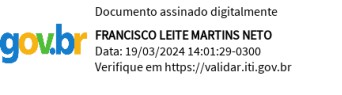 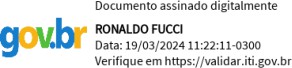 FRANCISCO LEITE MARTINS NETO	RONALDO FUCCIDIRETOR-PRESIDENTE CPF: 427.257.804-97DIRETORCPF: 548.329.937-04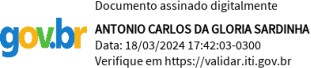 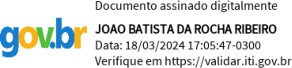 ANTONIO CARLOS DA GLÓRIA SARDINHA	JOÃO BATISTA DA ROCHA RIBEIRODIRETORCPF: 422.002.537-53CONTADOR – CRC/PR 055498/O-4 T CPF: 035.876.669-97ATIVONota20232022Ativo circulanteCaixa e equivalentes de caixa5310.909279.714Contas a receber de clientes616.90217.778Créditos fiscais74.0354.988Valores a receber87.64526.275Outros ativos9	618 	200 	340.109 	328.955 Ativo não circulanteRealizável a longo prazoValores a receber81.24456.933Depósitos judiciais10602.912635.212Partes relacionadas11-293.215Créditos fiscais766.54255.323Outros ativos9	59.478 	421 	730.176 	1.041.104 Propriedade para investimento1210.28514.297Imobilizado13	829.936 	783.299 	1.570.397 	1.838.700 Total do ativo1.910.5072.167.655PASSIVOPassivo circulanteNota20232022(Reapresentado)Fornecedores1439.42016.308Obrigações trabalhistas e assistenciais1517.91624.381Obrigações tributárias16204.783205.422Obrigações contratuais1720.35616.231Benefícios pós emprego18	24.998 	24.318 	307.473 	286.660 Passivo não circulanteObrigações tributárias16430.116504.188Benefícios pós emprego18267.720258.822Provisão para contingências192.231.2261.726.336Adiant. futuro aumento de capital20	359.506 	326.938 	3.288.568 	2.816.284 Patrimônio líquidoCapital social212.162.3222.455.537Outros resultados abrangentes65.95280.112Prejuízos acumulados	(3.913.808)	(3.470.938)	(1.685.534)	(935.289)Nota20232022Operações continuadas(Reapresentado)Receita operacional líquida22812.865728.973Custos da operação23(167.546)(154.838)Lucro bruto645.319574.135Resultado operacionalDespesas gerais e administrativas24(209.556)(257.532)Depreciação25(26.256)(26.485)Provisões contábeis líquidas26(727.955)(512.105)Outras receitas operacionais2727.78619.646Outras despesas operacionais(534)(11)(936.515)(776.487)Resultado operacional antes do resultado financeiroResultado operacional antes do resultado financeiro(291.196)(202.352)Resultado financeiroResultado financeiroResultado financeiro líquido	28Resultado financeiro líquido	28(61.271)(101.558)Resultado antes dos tributosResultado antes dos tributos(352.467)(303.910)Imposto de renda e contribuição social sobre o lucroImposto de renda e contribuição social sobre o lucroImposto de renda	29Imposto de renda	29(66.452)(36.448)Contribuição social	29Contribuição social	29(23.951)(13.130)(90.403)(49.578)Resultado do exercícioResultado do exercício(442.870)(353.488)Quantidade de AçõesQuantidade de Ações1.076.487.9071.222.461.484Prejuízo por milhares de ações do Capital SocialPrejuízo por milhares de ações do Capital Social(0,41)(0,29)20232022Resultado líquido do período(442.870)(Reapresentado)(353.488)Outros resultados abrangentes(14.160)33.627Ganhos (perdas) atuariais em planos de pensão(14.160)33.627Resultado abrangente do período(457.030)(319.861)Saldos em 31 de dezembro de 20222.455.53780.112(3.470.938)(935.289)Redução de capital(293.215)--(293.215)Ganhos (perdas) atuariais em planos de pensão-(14.160)-(14.160)Resultado do exercício--(442.870)(442.870)Saldos em 31 de dezembro de 20232.162.32265.952(3.913.808)(1.685.534)20232022(Reapresentado)FLUXO DAS ATIVIDADES OPERACIONAISFluxo da atividade principalResultado do exercício(442.870)(353.488)(+)/ (-) Ganhos (perdas) atuariais em planos de pensão(14.160)33.627(+) Depreciação e amortização67.32367.911(+) Baixas do imobilizado e propriedades para investimento4.072-(+) Variação monetária de créditos de acionistas32.56827.536(+) Provisão para perdas estimadas em créditos de liquidação duvidosa1.285-(+) Provisão para contingências504.890389.252(+)/ (-) Benefícios pós emprego9.578(40.416)(-) Receitas diferidas	-		(4.691)Resultado ajustado162.686119.731Variações no ativoContas a receber(409)(3.782)Créditos fiscais(10.266)(46.438)Valores a receber74.3194.371Depósitos judiciais32.300(62.111)Outros ativos(59.475)547Variações no passivoFornecedores23.11210.588Obrigações trabalhistas e assistenciais(6.465)10.946Obrigações tributárias(74.711)(59.081)Obrigações contratuais4.125(7.809)Caixa líquido gerado (aplicado) nas atividades operacionais145.216(33.038)FLUXO DAS ATIVIDADES DE INVESTIMENTOImobilizado(114.021)(38.943)Caixa líquido aplicado nas atividades de investimento(114.021)(38.943)FLUXO DE CAIXA DO PERÍODO31.195(71.981)Caixa e equivalentes no início do período279.714351.695Caixa e equivalentes no fim do período310.909279.71420232022(Reapresentado)Receitas1.131.031800.229Tarifas portuárias168.956104.699Arrendamentos operacionais e aluguéis662.818641.081Provisão para perdas estimadas(8.064)(40.267)Reversão de provisões307.32194.716Insumos adquiridos de terceiros(1.077.844)(683.380)Materiais, água, energia e serviços de terceiros(45.129)(46.538)Despesas judiciais e provisões para riscos judiciais(1.019.507)(553.934)Outros custos(13.208)(82.908)Valor adicionado bruto produzido pela entidade53.187116.849Depreciação e amortização(67.323)(67.912)Valor adicionado líquido produzido pela entidade(14.136)48.937Valor adicionado recebido em transferência61.87063.670Receitas financeiras53.52860.842Outras8.3422.828Valor adicionado a distribuir47.734112.607Distribuição do valor adicionado47.734112.607Pessoal251.188245.809Remuneração direta (ativos, cedidos e estagiários)148.407129.750Benefícios39.55734.098Benefícios pós-emprego613.693FGTS11.32810.022INSS36.84233.508Provisões14.45824.018Honorários da diretoria, CONSAD e CONFIS590720Tributos94.65557.886Federais93.04255.104Estaduais-87Municipais1.6132.695Remuneração de capitais de terceiros144.761162.400Despesas financeiras114.799162.400Contratos29.962-Resultado do exercício(442.870)(353.488)PASSIVOPassivo circulanteOriginalAjusteReapresentadoFornecedores16.308-16.308Obrigações trabalhistas e assistenciais24.381-24.381Obrigações tributárias205.422-205.422Obrigações contratuais16.231-16.231Benefícios pós emprego	24.318 	-		24.318 	286.660 	-		286.660 Passivo não circulanteObrigações tributárias504.188-504.188Benefícios pós emprego258.822-258.822Provisão para contingências1.400.645325.6911.726.336Adiant. futuro aumento de capital	326.938 	-		326.938 	2.490.593 	325.691 	2.816.284 Patrimônio líquidoCapital social2.455.537-2.455.537Outros resultados abrangentes80.112-80.112Prejuízos acumulados	(3.145.247)	(325.691)	(3.470.938)	(609.598)	(325.691)	(935.289)OriginalAjusteReapresentadoOperações continuadasReceita operacional líquida728.973-728.973Custos da operação(154.838)-(154.838)Lucro bruto574.135-574.135Resultado operacionalDespesas gerais e administrativas(257.532)-(257.532)Depreciação(26.485)-(26.485)Provisões contábeis líquidas(426.386)(85.719)(512.105)Outras receitas operacionais19.646-19.646Outras despesas operacionais(11)-(11)(690.768)(85.719)(776.487)Resultado operacional antes do resultado financeiro(116.633)(85.719)(202.352)Resultado financeiroResultado financeiro líquido(101.558)-(101.558)Resultado antes dos tributos(218.191)(85.719)(303.910)Imposto de renda e contribuição social sobre o lucroImposto de renda(36.448)-(36.448)Contribuição social(13.130)-(13.130)(49.578)-(49.578)Resultado do exercício(267.769)(85.719)(353.488)Quantidade de Ações1.222.461.4841.222.461.484Prejuízo por milhares de ações do Capital Social(0,22)(0,29)OriginalAjusteReapresentadoResultado líquido do período(267.769)(85.719)(353.488)Outros resultados abrangentes33.627-33.627Ganhos (perdas) atuariais em planos de pensão33.627-33.627Resultado abrangente do período(234.142)(85.719)(319.861)OriginalAjusteReapresentadoFLUXO DAS ATIVIDADES OPERACIONAISFluxo da atividade principalResultado do exercício(267.769)(85.719)(353.488)(+) Outros resultados abrangentes33.627-33.627(+) Depreciação e amortização67.911-67.911(+) Variação monetária de créditos de acionistas27.536-27.536(+) Provisão para contingências303.53385.719389.252(+) Benefícios pós emprego(40.416)-(40.416)(-) Receitas diferidas	(4.691)	-		(4.691)Resultado ajustado119.731-119.731Variações no ativoContas a receber(3.782)-(3.782)Créditos fiscais(46.438)-(46.438)Valores a receber4.371-4.371Depósitos judiciais(62.111)-(62.111)Outros ativos547-547Variações no passivoFornecedores10.588-10.588Obrigações trabalhistas e assistenciais10.946-10.946Obrigações tributárias(59.081)-(59.081)Obrigações contratuais(7.809)-(7.809)Empréstimos e Financiamentos---Caixa líquido aplicado nas atividades operacionais(33.038)-(33.038)FLUXO DAS ATIVIDADES DE INVESTIMENTOImobilizado(38.943)-(38.943)Caixa líquido aplicado nas atividades de investimento(38.943)-(38.943)FLUXO DE CAIXA DO PERÍODO(71.981)-(71.981)Caixa e equivalentes no início do período351.695-351.695Caixa e equivalentes no fim do período279.714-279.714OriginalAjusteReapresentadoReceitas800.229-800.229Tarifas portuárias104.699-104.699Arrendamentos operacionais e aluguéis641.081-641.081Provisão para perdas estimadas(40.267)-(40.267)Reversão de provisões94.716-94.716Insumos adquiridos de terceiros(597.661)(85.719)(683.380)Materiais, água, energia e serviços de terceiros(46.538)-(46.538)Despesas judiciais e provisões para riscos judiciais(468.215)(85.719)(553.934)Outros custos(82.908)-(82.908)Valor adicionado bruto produzido pela entidade202.568(85.719)116.849Depreciação e amortização(67.912)-(67.912)Valor adicionado líquido produzido pela entidade134.656(85.719)48.937Valor adicionado recebido em transferência63.670-63.670Receitas financeiras60.842-60.842Outras2.828-2.828Valor adicionado a distribuir198.326(85.719)112.607Distribuição do valor adicionado198.326(85.719)112.607Pessoal245.809-245.809Remuneração direta (ativos, cedidos e estagiários)129.750-129.750Benefícios34.098-34.098Benefícios pós-emprego13.693-13.693FGTS10.022-10.022INSS33.508-33.508Provisões24.018-24.018Honorários da diretoria, CONSAD e CONFIS720-720Tributos57.886-57.886Federais55.104-55.104Estaduais87-87Municipais2.695-2.695Remuneração de capitais de terceiros162.400-162.400Despesas financeiras162.400-162.400Contratos---Resultado do exercício(267.769)(85.719)(353.488)Em R$ milEm R$ milEm R$ milDescriçãoSaldo inicial em 2021AjustesSaldo final em 2022Processo cível n° 0105594-59.2004.8.19.0001 – Portus556.229239.972796.201DescriçãoSaldo inicialem 2022AjustesSaldo final em2022Processo cível n° 0105594-59.2004.8.19.0001 - Portus796.20185.719881.920Totais325.691Bens em operaçãoBens em operaçãoBens em operaçãoBens em operaçãoContasTaxas anuaisContasTaxas anuaisDragagemEntre 10% e 20%PátiosEntre 4% e 10%SinalizaçãoEntre 10% e 20%Armazéns4%Proteção marítima2%Silo4%Berço e caisEntre 2% e 4%Guindaste4%Estacionamento4%Ship Loader5%Vias internas4%Empilhadeira5%Linha férrea4%Bens da administraçãoBens da administraçãoBens da administraçãoBens da administraçãoContasTaxas anuaisContasTaxas anuaisTerrenosNão depreciaEquip. de informáticaEntre 10% e 20%EdificaçõesEntre 4% e 5%Sistemas aplicativosEntre 10% e 50%InstalaçõesEntre 2% e 10%MobiliárioEntre 3% e 20%Máquinas	eequipamentosEntre 10% e 20%Veículos12%31/12/202331/12/2022Saldo Banco do Brasil8799Investimentos em renda fixa310.822279.615Totais310.909279.71431/12/202331/12/202331/12/202331/12/202231/12/202231/12/2022Bruto(PECLD)LíquidoBruto(PECLD)LíquidoPorto do Rio191.506(178.576)12.930194.220(179.550)14.670Porto de Itaguaí3.276(167)3.1091.716(213)1.503Porto de Niterói4.903(4.056)8474.500(3.395)1.105Porto de Angra1.691(1.675)16531(31)500Totais201.376(184.474)16.902200.967(183.189)17.778Movimentação da PECLD31/12/202331/12/2022Saldo inicial(183.189)(177.434)(+) Adições(8.068)(42.554)(-) Reversões6.78336.799Saldo final(184.474)(183.189)CirculanteCirculanteNão circulanteNão circulante31/12/202331/12/202231/12/202331/12/2022Imposto de Renda2.1103.14051.16042.019Contribuição Social-31115.38213.304Pasep457384--Cofins1.4681.153--Totais4.0354.98866.54255.323CirculanteCirculanteNão circulanteNão circulante31/12/202331/12/202231/12/202331/12/2022Município do Rio de Janeiro-7.516-50.331Acordos – créditos a receber5.36013.0851.2446.602Empregados cedidos a outros órgãos1.8741.685--Outros valores a receber4113.989--Totais7.64526.2751.24456.933CirculanteCirculanteNão CirculanteNão Circulante31/12/202331/12/202231/12/202331/12/2022Despesas antecipadas547127--Adiantamentos910--Crédito com o Museu do Amanhã--17.78017.780Títulos em cobrança judicial--68.3819.326Outros valores6263423421(PECLD)--(27.106)(27.106)Totais61820059.47842131/12/202331/12/2022Ações judiciais – leasing247.436247.436Bloqueios em conta corrente173.750165.168Ações judiciais - Portus26.16732.182Recursos interpostos18.34017.108Ações judiciais – VPNI2.76940.947Outras ações judiciais134.450132.371Totais602.912635.212BensValor contábil em 01/01/2023Valor contábil em 01/01/2023Valor contábil em 01/01/2023Movimentação janeiro a dezembro de 2023Movimentação janeiro a dezembro de 2023Movimentação janeiro a dezembro de 2023Movimentação janeiro a dezembro de 2023LíquidoBensBrutoDep.LíquidoAdiçõesBaixasTransf.Dep.LíquidoOperação921.080(320.841)600.2394.877(35)8.353(62.240)551.194Administração176.006(54.377)121.6295.285(31)5.392(5.083)127.192Andamento63.946(2.515)61.431100.320-(10.201)-151.550Totais1.161.032(377.733)783.299110.482(66)3.544(67.323)829.93631/12/202331/12/2022Fornecedores39.01316.308Outras contas a pagar407-Totais39.42016.30831/12/202331/12/2022Remunerações8928.515Consignações293246Mesada judicial58173Provisões e encargos16.67315.447Totais17.91624.381CirculanteCirculanteNão CirculanteNão Circulante31/12/202331/12/202231/12/202331/12/2022IPTU14.69514.695--ISS494893.3312.958Parcelamentos119.975130.163426.785501.230Pasep/Cofins9.9405.053--IR e CSLL16.10112.887--INSS/FGTS6.5215.096--ATP-6.820--Taxa de ocupação33.32229.550--Outros3.7351.069--Totais204.783205.422430.116504.188CirculanteCirculante31/12/202331/12/2022Adiantamento de clientes7.7883.056Expansão Terminal 17.6517.651Outros4.9175.524Totais20.35616.231CirculanteCirculanteNão CirculanteNão Circulante31/12/202331/12/202231/12/202331/12/2022Contribuições correntes587572--Termo de compromisso financeiro (i)24.41123.746195.992202.535Déficit Atuarial--71.72856.287Totais24.99824.318267.720258.822TCF31/12/202331/12/2022Saldo inicial TCF226.281225.999(-) Pagamentos(14.056)(12.855)(+) Juros e atualização monetária8.17813.137Saldo devedor remanescente220.403226.281Circulante24.41123.746Não circulante195.992202.53520232022Participantes ativos (passivo principal)226233Participantes assistidos / beneficiários em gozo de benefício1.2141.244Aposentados569589Pensionistas645655Total de participantes1.4401.477Duration da obrigação (utilizada para determinar a taxa de desconto)7,137,4820232022Saldo do passivo atuarial no início do exercício(290.190)(293.149)Custo líquido no período(6.839)(6.556)Ganhos / (perdas) atuariais líquidos de capital(3.022)9.472Pagamento de contribuições7.9207.665Compartilhamento de risco--Saldo do passivo líquido ao final do exercício(292.131)(282.568)Premissas adotadas (final do ano)20232022Taxa de desconto (nominal)9,02%9,834%Retorno esperado dos ativos do plano9,02%9,834%Taxa nominal de crescimento salarial futuro3,50%3,50%Reajuste nominal do benefício-3,50%-3,50%20232022Rotatividade projetada dos empregadosNão disponívelNão disponívelTábua de mortalidade geralAT-2000B (Male)AT-2000B (Male)Tábua de entrada em invalidezHunterHunterTábua de mortalidade de inválidosWinklevossWinklevossComposição familiarFamília Padrão PortusFamília Padrão PortusAtivos2023202320222022Principais categorias de ativosMontantePercentualMontantePercentualDisponível----Realizável237.92771,97%244.16477,449%Títulos públicos8.0322,43%8.4152,669%Ações16.0894,87%15.9945,073%Fundos de investimento28.2068,53%9.3782,975%Renda fixa28.1518,52%9.3192,956%Imobiliário550,01%590,019%Investimentos imobiliários20.5256,21%19.5176,19%Precatórios – FND19.2515,82%17.6165,59%Outros – depósitos judiciários5550,17%1740,06%Total do Ativo330.585100,00%315.259100,00%20232022Total do Ativo330.585315.259(+) Ajuste a valor de mercado--(–) Contribuições contratadas(220.405)(225.840)(–) Contribuições contratadas em atraso-(1.161)(–) Uso próprioN/DN/D(–) Exigível operacional(5.125)(232)(–) Exigível contingencial(3.686)(4.653)(–) Fundo previdencial(24.549)(14.526)(–) Fundo de investimento--(–) Fundo administrativo(13.439)(12.689)Valor justo dos ativos – inicial63.38156.159Rentabilidade referente ao período projetado-422Saldo previdencial referente ao período projetado-256Valor justo dos ativos – final63.38156.837Ativo (BAC)Inativo (BC)Obrigação de benefício definido no início do ano136.622214.161Custo do serviço corrente (parte patronal)(5)-Custo dos juros3.1754.977Contribuições de participantes do plano1.673-Benefícios pagos-(9.224)(Ganho) / perda atuarial1.6102.523(Ganho) / perda atuarial – mudança de premissas3.0614.798(Ganho) / perda atuarial – ajuste de experiência(1.451)(2.275)Contribuições extraordinárias assistidos--Obrigação de benefício definido no final do ano143.075212.43731/12/2023Valor presente da obrigação de benefício definidoTaxa de desconto - 25 pontos base (*)362.160Taxa de desconto + 25 pontos base (*)349.397% de impacto na obrigação de benefício definidoTaxa de desconto - 25 pontos base (*)1,87%Taxa de desconto + 25 pontos base (*)(1,72%)Alteração na tábua de mortalidadeAgravada em 10%348.469Desagravada em 10%363.233% do impacto da tábua de mortalidadeAgravada em 10%(1,98%)Desagravada em 10%2,17%Saldo Inicial01/01/2023CondenaçõesComplementoReversãoSaldo Final31/12/2023Ações trabalhistas173.482(66.412)94.475(93.835)107.710Ações cíveis1.032.378(83.602)613.890(1.390)1.561.276Ações tributárias520.476(1)374.831(333.066)562.240Totais1.726.336(150.015)1.083.196(428.291)2.231.226Ações TrabalhistasProcessoParteTipoValor0000619-67.2011.5.01.0461Clébio Maciel RamosReajuste salarial7.7220001237-98.2012.5.01.0033Ricardo de OliveiraDanos morais, materiais6.2280038100-82.2005.5.01.0038Paulo César MaioranoAdicional de risco5.2470100097-44.2017.5.01.0071Omar Martins BorgesVPNI e seus reflexos4.7930002600-61.2005.5.01.0035Edson Barcellos LemesReajuste salarial4.014ProcessoParteTipoValor0105594-59.2004.8.19.0001Portus Instituto de SeguridadeAção ordinária de cobrança1.419.9400022472-95.1997.8.19.0001Portus Instituto de SeguridadeExecução de título extrajudicial90.7970022386-50.2003.4.02.5101Ministério Público FederalAção civil por danos ao erário50.000ProcessoParteTipoValor0162734-56.2001.8.19.0001Município do Rio de JaneiroExecução fiscal por débito de ISS332.7170164878-03.2001.8.19.0001Município do Rio de JaneiroExecução fiscal por débito de ISS125.7060226625-80.2003.8.19.0001Município do Rio de JaneiroExecução fiscal por débito de ISS55.6730268369-94.1999.8.19.0001Município do Rio de JaneiroExecução fiscal por débito de ISS47.8040006574-79.2011.8.19.0024Município de ItaguaíEmbargos à execução340Ações trabalhistasR$79.774Ações cíveisR$209.718Ações tributáriasR$52Ações TrabalhistasProcessoParteTipoValor0100228-74.2023.5.01.0017Anivaldo Fernandes da SilvaDiferenças salariais4.0770100176-57.2023.5.01.0024Robson Cosme VianaDiferenças salariais2.6690100258-29.2022.5.01.0055Júlio Cesar Neves da SilvaVPNI e seus reflexos2.2950100336-98.2022.5.01.0030Dejacy da ConceiçãoReajustes salariais2.0090100743-86.2022.5.01.0036Arlindo Alves LagoDiferenças salariais1.863ProcessoParteTipoValor0006641-54.2008.4.02.5101DM Construtora de Obras Ltda.Contrato100.0005037687-87.2019.4.02.5101Multi-Rio Operações PortuáriasMovim. mínima contratual60.0305015851-87.2021.4.02.5101Companhia Port. Baía SepetibaAção de cobrança19.2985114322-41.2021.4.02.5101Ministério Público FederalExecução de TAC11.0000010847-49.2006.8.19.0001TPAR Terminal Portuário AngraContrato4.07031/12/202331/12/2022Repasses ao Portus (2013 a 2016)265.235234.640Repasses para investimentos92.63690.852Subscrição do Estado do Rio de Janeiro11Correção Monetária Decreto 2.673/981.6341.445Totais359.506326.938AcionistasOrdináriasPreferenciaisTotalUnião538.163.976538.163.9751.076.327.951Estado do Rio de Janeiro79.97979.977159.956Totais538.243.955538.243.9521.076.487.90731/12/202331/12/2022Receita com arrendamentos711.080687.062Receitas tarifárias186.394114.220Impostos federais(82.127)(71.102)Impostos municipais(2.482)(1.207)Receita operacional líquida812.865728.973Exercício de 2023Porto do Riode JaneiroPorto deItaguaíPorto deNiteróiPorto de Angrados ReisTotalReceita com arrendamentos199.095500.7285.1646.093711.080Receitas tarifárias111.88367.7586.141612186.394Receita total310.978568.48611.3056.705897.474Impostos federais(26.321)(54.098)(1.115)(593)(82.127)Impostos municipais-(2.482)--(2.482)Receita operacional líquida284.657511.90610.1906.112812.865Exercício de 2022Porto do Rio de JaneiroPorto de ItaguaíPorto de NiteróiPorto de Angra dos ReisTotalReceita com arrendamentos213.703462.1045.3135.942687.062Receitas tarifárias75.61333.3125.118177114.220Receita total289.316495.41610.4316.119801.282Impostos federais(25.425)(44.158)(1.016)(503)(71.102)Impostos municipais-(1.207)--(1.207)Receita operacional líquida263.891450.0519.4155.616728.97331/12/202331/12/2022Pessoal e encargos92.56582.346Manutenção22.5135.168Serviços de terceiros3.570-Depreciação e amortização41.06741.426Provisões6.30010.459Impostos e taxas1.53115.439Totais167.546154.83831/12/202331/12/2022Pessoal e encargos144.165138.993Manutenção29.45218.887Serviços de terceiros1.899-Legais, judiciais e contratuais30.41578.037Impostos e taxas2.7215.858Outras90415.757Totais209.556257.53231/12/202331/12/2022Depreciação Bens em Operação24.27423.727Depreciação Bens da Administração1.9822.913Ajustes-(155)Totais26.25626.48531/12/202331/12/2022PECLD6.40331.072Provisão de Férias(11.689)(6.456)Provisão para o 13º Salário6.1995.982Provisão p/ FGTS do 13º Salário383368Provisão para contingências726.659481.139Totais727.955512.10531/12/202331/12/2022Aluguel18.77516.020Outras recuperações6.989-Reembolsos-448Alienação de bens1.659-Taxa administrativa354-Outras receitas operacionais93.178Totais27.78619.64631/12/202331/12/2022Receitas financeiras sobre créditos34.32133.977Variações monetárias ativas13.79317.189Juros ativos3.3474.967Descontos obtidos8594.709Outras receitas financeiras1.208-Total receitas financeiras53.52860.842Juros sobre encargos tributários(75.366)(121.882)Despesas financeiras sobre créditos(38.452)(37.834)Tarifas bancárias(447)(552)Juros de mora(161)(2.066)Multas e emolumentos diversos(370)(2)Outras despesas financeiras(3)(64)Total despesas financeiras(114.799)(162.400)Total resultado financeiro líquido(61.271)(101.558)20232022Resultado líquido antes do IRPJ e CSLL(352.467)(303.910)AdiçõesProvisão para contingências1.019.054552.994Provisão para perdas estimadas em créditos de liquidação duvidosa8.06440.268Outras adições-110Total1.027.118593.372ExclusõesReversão de perdas estimadas em créditos de liquidação duvidosa(1.661)(9.195)Reversão de provisão para contingências(292.395)(71.856)Outras exclusões(425)-Total(294.481)(81.051)Lucro ajustado380.170208.411Compensação de prejuízos fiscais e base negativa da CSLL(114.051)(62.523)Lucro real266.119145.888IRPJ39.86421.883Adicional de IRPJ26.58814.565Provisão para o IRPJ66.45236.448Provisão para a CSLL23.95113.13020232022Benefícios de curto prazoBenefícios de curto prazoHonorários, benefícios e encargos1.2361.232Remuneração variável261338Benefícios pós empregoBenefícios pós empregoRemuneração compensatória - quarentena83-Benefícios de rescisão de contrato de trabalhoBenefícios de rescisão de contrato de trabalhoFérias proporcionais e indenizadas--20232022Conselho de Administração235269Conselho Fiscal188180Comitê de Auditoria Estatutário1151352023202320222022DiretoresEmpregadosDiretoresEmpregadosMaior remuneração329430116Menor remuneração262262Remuneração média29182714